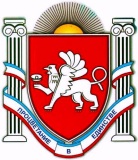                      П О С Т А Н О В Л Е Н И Еот 23.06.2017 № 224г. ДжанкойО создании противопаводковой комиссии администрации Джанкойского района Республики Крым       	 Во исполнение Федерального закона от 21 декабря 1994 года № 68-ФЗ     «О защите населения и территорий от чрезвычайных ситуаций природного и техногенного характера», Федерального закона от 06 октября 2003 года                          № 131-ФЗ «Об общих принципах организации местного самоуправления в Российской Федерации», Закона Республики Крым от 21 августа 2014 года                 № 54-ЗРК «Об основах местного самоуправления в Республике Крым», Устава муниципального образования Джанкойский район Республики Крым, в целях снижения риска возникновения чрезвычайных ситуаций, связанных с паводком, уменьшения последствий при их возникновении, обеспечения защиты населения и объектов экономики от паводка на территории Джанкойского района администрация Джанкойского района п о с т а н о в л я е т:1. Создать противопаводковую комиссию администрации Джанкойского района (далее - Комиссия).2. Утвердить должностной состав Комиссии, согласно приложению № 1.3. Утвердить Положение о противопаводковой комиссии администрации Джанкойского района, согласно приложению № 2.4. 	Комиссии, ежегодно перед началом паводкоопасного периода, разрабатывать план мероприятий для предупреждения и ликвидации чрезвычайных      ситуаций,    вызванных     паводками,      принятия   мер     по2 организованному пропуску паводковых и ливневых вод, решению вопросов по обеспечению безопасности населенных пунктов и объектов жизнеобеспечения.	5. Рекомендовать главам администраций сельских поселений Джанкойского района создать противопаводковые комиссии сельских поселений.6. Постановление вступает в силу со дня его официального обнародования на сайте администрации Джанкойского района Республики Крым (djankoiadm.ru).7. Контроль за исполнением настоящего постановления оставляю за собой.Глава администрацииДжанкойского района                                                                           А.И. БочаровПриложение №1 УТВЕРЖДЁНпостановлением администрации Джанкойского районаРеспублики Крым                                              от 23.06.2017 № 224Д О Л Ж Н О С Т Н О Й  С О С Т А Впротивопаводковой комиссии администрации Джанкойского района1. Глава администрации Джанкойского района – председатель комиссии.2. Заместитель главы администрации, курирующий вопросы предупреждения и ликвидации чрезвычайных ситуаций и гражданской обороны – заместитель председателя комиссии.3. Начальник 6-го пожарно-спасательного отряда Федеральной противопожарной службы по Республике Крым (с согласия).4. Заведующий сектором по вопросам чрезвычайных ситуаций отдела по вопросам чрезвычайных ситуаций и гражданской обороны администрации – секретарь комиссии.Члены комиссии:	5. Заместитель главы администрации – главный архитектор Джанкойского  района.6. Начальник управления по экономическому развитию, аграрной и инвестиционной политике администрации. 7. Начальник управления по бюджетно-финансовым вопросам администрации.8. Начальник отдела по вопросам жилищно- коммунального хозяйства, благоустройства, природопользования и инфраструктуры администрации. 9. Начальник отдела по вопросам чрезвычайных ситуаций и гражданской обороны администрации.10. Начальник юридического отдела аппарата администрации.11. Начальник Крымского филиала эксплуатации коллекторно- дренажных систем Государственного бюджетного учреждения Республики Крым «Крыммелиоводхоз» (с согласия).212. Начальник Государственного бюджетного учреждения Республики Крым «Джанкойское управления водного хозяйства» (с согласия).13. Начальник Территориального отдела по Джанкойскому району, межрегионального управления Роспотребнадзора по Республике Крым и г.Севастополю (с согласия).14. Директор муниципального унитарного предприятия «Райбытсервис»               (с согласия).___________Приложение №2УТВЕРЖДЁНОпостановлением администрации Джанкойского районаРеспублики Крым                                              от 23.06.2017 № 224П О Л О Ж Е Н И Ео противопаводковой комиссии администрации Джанкойского районаI. ОБЩИЕ ПОЛОЖЕНИЯ 	1. Комиссия предназначена для своевременного принятия мер по организованному пропуску паводковых и ливневых вод, а также решения вопросов обеспечения безопасности населенных пунктов, нормальной деятельности объектов экономики, сферы обслуживания и других отраслей народного хозяйства, координации деятельности по этим вопросам учреждений и организаций на территории Джанкойского района. 2. Комиссия является координирующим органом при администрации Джанкойского района и руководствуется в своей деятельности законами Российской Федерации, постановлениями Правительства Российской Федерации, указами и распоряжениями Главы Республики Крым, постановлениями и распоряжениями Правительства Республики Крым, другими нормативными правовыми актами, а также настоящим Положением. 3. Комиссия осуществляет свою деятельность под руководством главы администрации Джанкойского района.II. ОСНОВНЫЕ ЗАДАЧИ 4. Основными задачами Комиссии являются:  4.1. Разработка и осуществление мероприятий по предотвращению чрезвычайных ситуаций, вызванных ливнями, паводками и авариями на гидротехнических сооружениях, уменьшению ущерба от их последствий.24.2. Участие в разработке и осуществлении государственных, целевых, муниципальных и научно-технических программ по проблемам предупреждения и ликвидации чрезвычайных ситуаций, вызванных паводками и ливнями.4.3. Организация и координация постоянного наблюдения и контроля за состоянием природной среды на потенциально опасных объектах, в том числе гидротехнических сооружениях, оценка и прогнозирование возможности возникновения чрезвычайных ситуаций.4.4. Контроль за постоянной готовностью органов управления, сил и средств к действиям в чрезвычайных ситуациях, вызванных паводками и ливнями.4.5. Организация формирования системы экономических и правовых мер, направленных на предупреждение чрезвычайных ситуаций, обеспечение технической и экологической безопасности.4.6. Создание резервных фондов финансовых, продовольственных, медицинских и материально-технических ресурсов, используемых для покрытия расходов на профилактические мероприятия, содержание и обеспечение аварийно-спасательных и аварийно-восстановительных формировании, ликвидация последствий паводков и оказание помощи пострадавшим.4.7. Организация взаимодействия с противопаводковыми комиссиями соседних территорий, военным командованием и общественными организациями по вопросам сбора и обмена информацией о чрезвычайных ситуациях, а в случае необходимости - направление сил и средств для их ликвидации. 4.8. Руководство действиями в ходе возникновения, развития чрезвычайных ситуаций, в период прохождения паводковых вод и во время их ликвидации, организация привлечения трудоспособного населения из числа пострадавших при возникновении чрезвычайной ситуации к аварийно-спасательным, аварийно-восстановительным и другим неотложным работам. 3III. ФУНКЦИИ И ПРАВА КОМИССИИ5. Комиссия в соответствии с возложенными на нее задачами: 5.1. В повседневной деятельности:5.1.1. Организует прогнозирование и оценку обстановки на территории района, которая может сложиться в результате прохождения паводковых и ливневых вод, разрабатывает и планирует проведение мероприятий по предупреждению стихийных бедствий, уменьшению ущерба и защите населения.5.1.2. Контролирует деятельность учреждений, организаций и администраций местного самоуправления сельских поселений в решении задач по предупреждению и ликвидации стихийных бедствий. 5.1.3. Разрабатывает и вносит на рассмотрение проекты решений по вопросам, связанным с предупреждением и ликвидацией последствий чрезвычайных ситуаций, вызванных паводковыми и ливневыми водами.5.1.4. Координирует деятельность учреждений, организаций и предприятий на подведомственной территории по вопросам предупреждения и ликвидации стихийных бедствий, вызванных паводковыми и ливневыми водами.5.1.5. Организует работу по привлечению общественных организаций и граждан к проведению мероприятий по предупреждению и ликвидации стихийных бедствий, вызванных паводковыми и ливневыми водами. 5.2. При угрозе возникновения чрезвычайной ситуации: 5.2.1. Разрабатывает планы действий по предупреждению и ликвидации последствии чрезвычайных ситуаций, вызванных паводковыми и ливневыми водами. 5.2.2. Проверяет готовность противопаводковых органов к выполнению своих функциональных обязанностей. 45.2.3. Проводит инструктивные занятия с начальниками групп, руководителями организаций по вопросам организации противопаводковых мероприятий и взаимодействия различных служб и предприятий. 5.3.  В условиях чрезвычайной ситуации: 5.3.1. Организует оповещение и сбор противопаводковых групп, уточняет задачи их начальникам. 5.3.2. Отдает соответствующие распоряжения начальникам групп на начало работ по выполнению плана противопаводковых мероприятий.5.3.3. Контролирует работу противопаводковых групп, оказывает им всестороннюю помощь.5.3.4. Информирует о ходе реализации противопаводковых мероприятий руководство администрации Джанкойского района;5.3.5. При нарушении плана и сроков реализации противопаводковых мероприятий принимает меры к устранению причин, их вызвавших. 6. Комиссия имеет право: 6.1. В пределах своей компетенции принимать решения, обязательные для выполнения учреждениями, организациями и предприятиями, расположенными на территории района. Решения комиссии оформляются протоколами комиссии и распоряжениями (поручениями) главы администрации. 6.2. Осуществлять контроль за деятельностью администраций сельских поселений по вопросам предупреждения и ликвидации последствий стихийных бедствий, вызванных паводковыми и ливневыми водами. 6.3. Привлекать в установленном порядке силы и средства, входящие в районную систему по предупреждению и действиям в чрезвычайных ситуациях, к выполнению необходимых спасательных и аварийно- восстановительных работ. 6.4. Приостанавливать функционирование объектов экономики на территории района, вне зависимости от ведомственной подчиненности, в случае угрозы возникновения стихийного бедствия, вызванного паводковыми и ливневыми водами. 5IV. ОРГАНИЗАЦИЯ РАБОТЫ КОМИССИИ 	7. Работой противопаводковой комиссии руководит председатель комиссии, а в его отсутствие - заместитель председателя комиссии. Председатель комиссии несет персональную ответственность за выполнение возложенных на комиссию задач.8. Распределение и утверждение обязанностей между членами Комиссии производится ее председателем. 9. Работа комиссии организуется согласно планам работы. 10. Решения Комиссии принимаются простым большинством голосов присутствующих на заседании членов Комиссии. В случае равенства голосов решающим является голос председателя Комиссии. 11. Решения Комиссии оформляются в виде протоколов, которые подписываются председательствующим на заседании Комиссии и секретарем Комиссии.12. Секретарь комиссии организует проведение заседаний комиссии, обеспечивает подготовку материалов к заседаниям, оформляет протоколы заседаний комиссии.______________РЕСПУБЛИКА КРЫМАДМИНИСТРАЦИЯ ДЖАНКОЙСКОГО РАЙОНААДМIНIСТРАЦIЯ ДЖАНКОЙСЬКОГО РАЙОНУ РЕСПУБЛІКИ КРИМКЪЫРЫМ ДЖУМХУРИЕТИ ДЖАНКОЙ БОЛЮГИНИНЪ ИДАРЕСИ